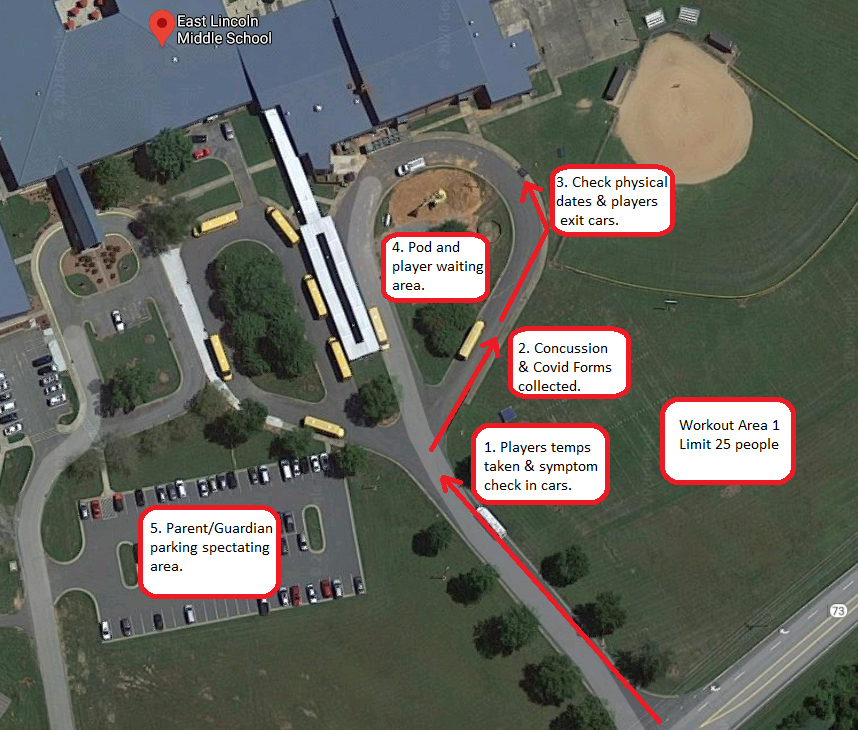 Workouts and registration will be held from 6pm until 7:30pm on July 7th and 9th.  Additional dates may be added. Registration will be from 6pm to 6:45pm. Anyone arriving after 6:45pm will not be allowed to participate until the next workout.  Athletes will be divided into workout pods of no more than 10 people including coaches.  Parents/Guardians/Athletes must stay in their cars in the registration area until athlete’s paperwork is cleared by coaches to join a workout pod. Parents/Guardians who chose to spectate must park in teacher parking area and remain in their cars.Athletes need a physical clearing them to play football signed and dated by a doctor.  Sports physicals will be considered valid as far back as March 1, 2019. Athletes will need a completed NCHSAA Initial Screening for COVID-19 form and an updated Concussion form.  Forms can be downloaded online and filled out in advance.Athletes must bring their own water container with their names clearly on them.  We suggest a large container of at least one gallon. Athletes may wear masks when not exercising.  Everyone must remain at least 6 feet apart. Athletes should wear cleats or tennis shoes, shorts and a light-colored t-shirt.  Remember to drink plenty of water during the days leading up to workouts.